Select (highlight) and copy (ctrl+c) the banner below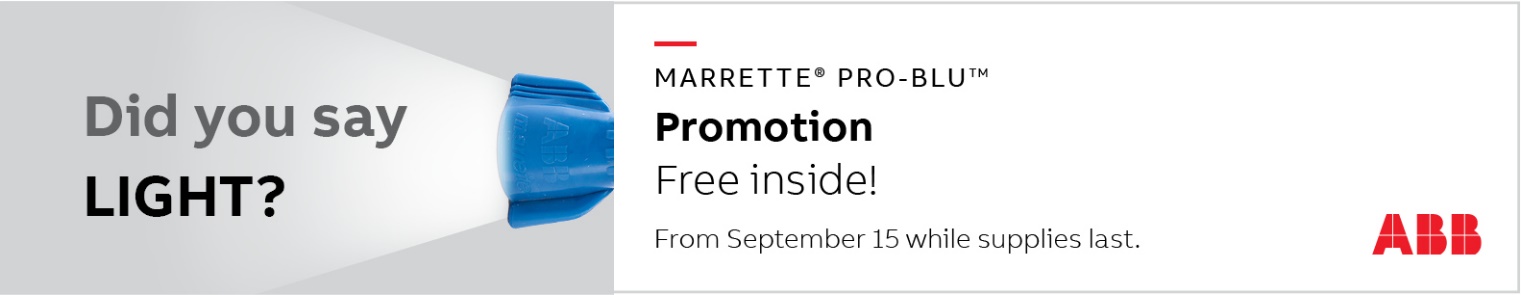 Go to Outlook mail and click on “New Email”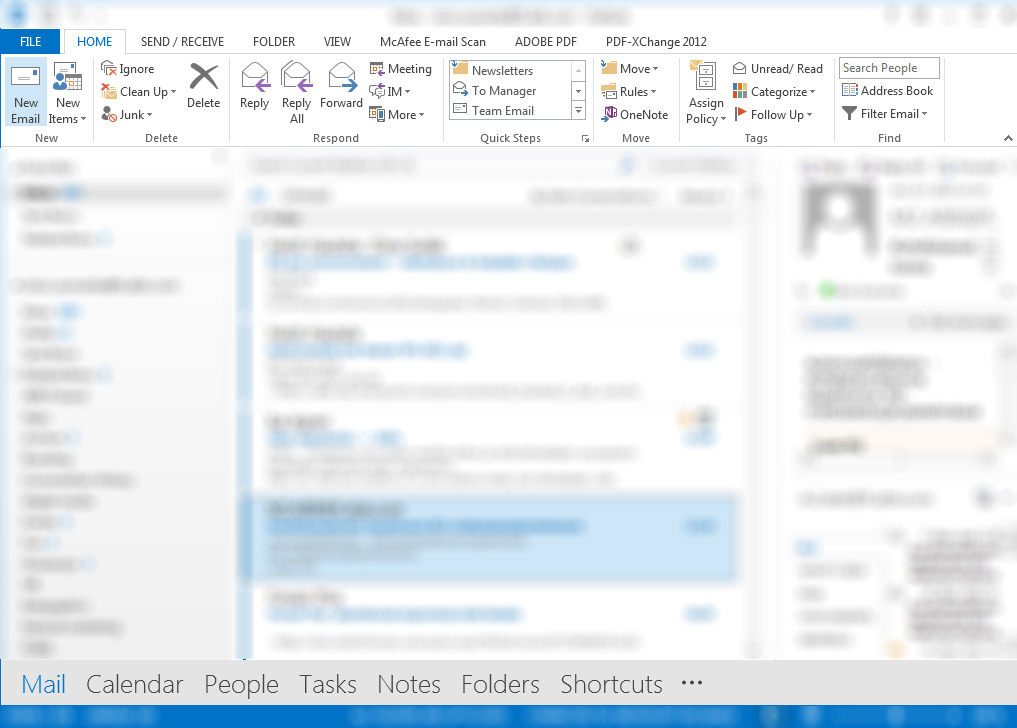 Click on “Signature” and continue to “Signatures…”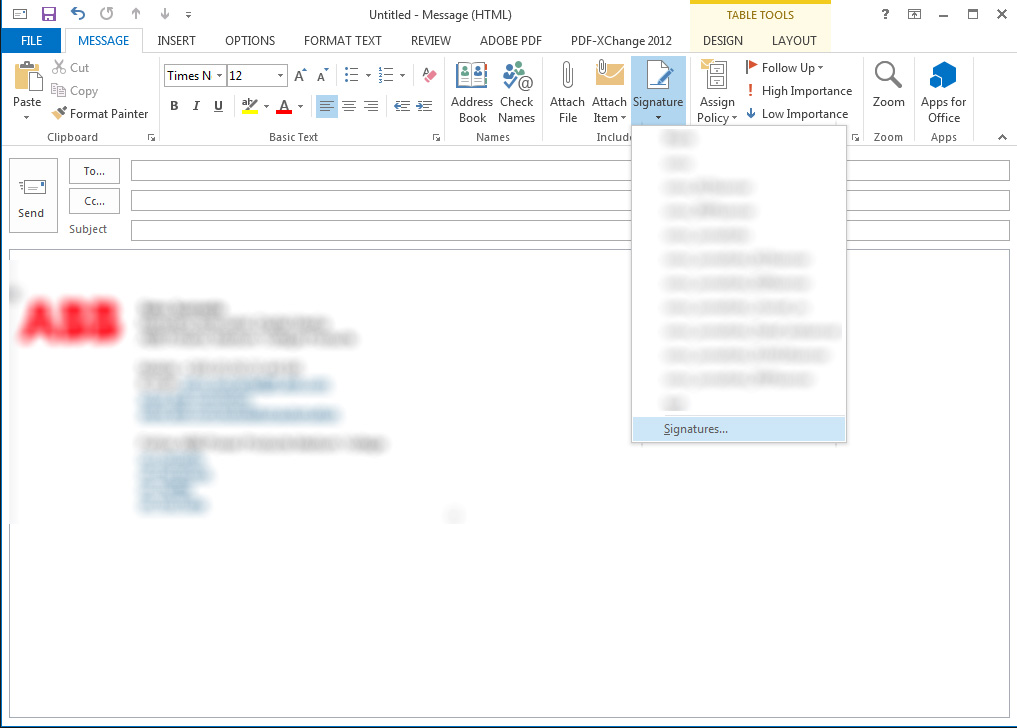 Select signature to add the banner to,
scroll down to the bottom and place the cursor to an empty row after your signature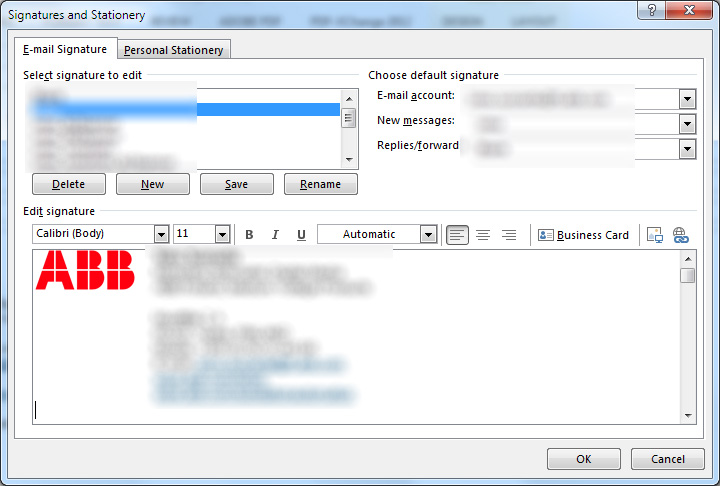 Paste (ctrl+v) the banner to your signature 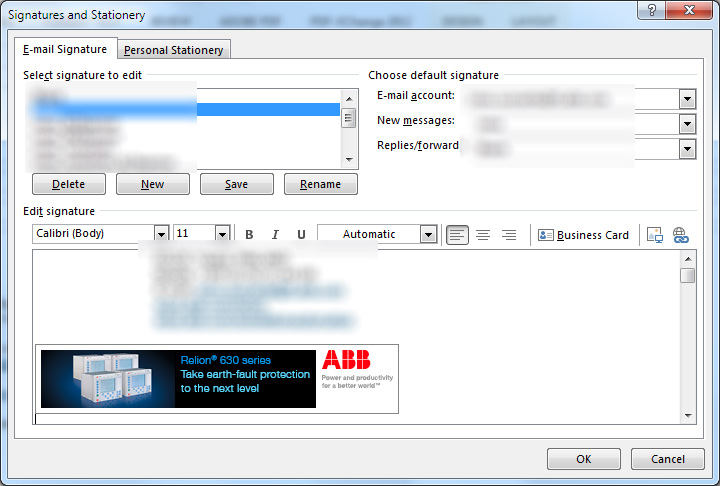 Click the hyperlink icon  and paste the URL below into the “address” line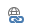 https://www.tnbmobile.ca/marrette/click “OK”Congratulations! You are now ready to
promote ABB.Your email banner also includes a link to a relevant web page.